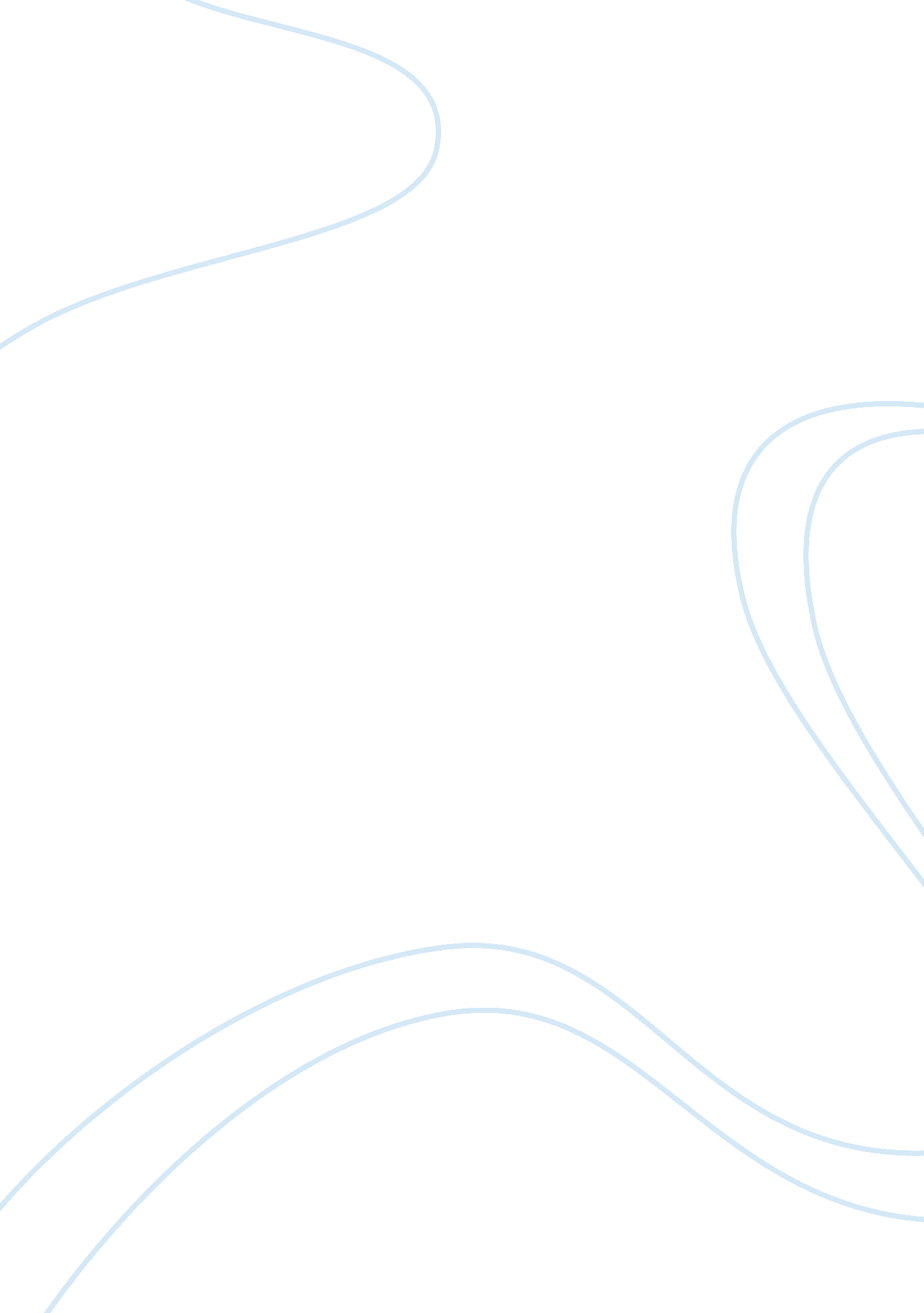 The government cover- up.” history has shown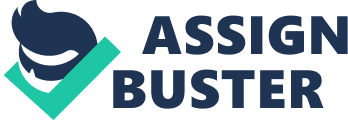 The Roswell IncidentForty-seven years ago an incident occurred in the southwestern desert of theUnited States that could have significant implications for all mankind. Itinvolved the recovery by the U. S. Military of material alleged to be ofextraterrestrial origin. The event was announced by the Army Air Force on July 8, 1947 through a press release carried by newspapers throughout the country. Itwas subsequently denied by what is now believed to be a cover story claiming thematerial was nothing more than a weather balloon. It has remained veiled ingovernment secrecy ever since. The press release announcing the unusual event was issued by the Commander ofthe 509th Bomb Group at Roswell Army Air Field, Colonel William Blanchard, wholater went on to become a four-star general and Vice Chief of Staff of theUnited States Air Force. That the weather balloon story was a cover-up has beenconfirmed by individuals directly involved, including the late General ThomasDuBose, who took the telephone call from Washington, D. C. ordering the cover-up. Numerous other credible military and civilian witnesses have testified that theoriginal press release was correct and that the Roswell wreckage was ofextraterrestrial origin. One such individual was Major Jesse Marcel, theIntelligence Officer of the 509th Bomb Group and one of the first militaryofficers at the scene. On January 12, 1994, United States Congressman Steven Schiff of Albuquerque, NewMexico, announced to the press that he had been stonewalled by the DefenseDepartment when requesting information on the 1947 Roswell event on behalf ofconstituents and witnesses. Indicating that he was seeking further investigationinto the matter, Congressman Schiff called the Defense Department’s lack ofresponse “ astounding” and concluded it was apparently “ another government cover-up. “ History has shown that unsubstantiated official assurances or denials bygovernment are often meaningless. Nevertheless, there is a logical andstraightforward way to ensure that the truth about Roswell will emerge: anExecutive Order declassifying any information regarding the existence of UFOs orextraterrestrial intelligence. Because this is a unique issue of universalconcern, such an action would be appropriate and warranted. To provide positiveassurance for all potential witnesses, it would need to be clearly stated andwritten into law. Such a measure is essentially what presidential candidateJimmy Carter promised and then failed to deliver to the American people eighteenyears ago in 1976. If, as is officially claimed, no information on Roswell, UFOs, orextraterrestrial intelligence is being withheld, an Executive Orderdeclassifying it would be a mere formality, as there would be nothing todisclose. The Order would, however, have the positive effect of setting therecord straight once and for all. Years of controversy and suspicion would beended, both in the eyes of the United States’ own citizens and in the eyes ofthe world. If, on the other hand, the Roswell witnesses are telling the truth andinformation on extraterrestrial intelligence does exist, it is not something towhich a privileged few in the United States Government should have exclusiverights. It is knowledge of profound importance to which all people throughoutthe world should have an inalienable right. Its release would unquestionably beuniversally acknowledged as an historic act of honesty and goodwill. I support the request, as outlined above, for an Executive Order declassifyingany U. S. Government information regarding the existence of UFOs orextraterrestrial intelligence. Whether such information exists or whether itdoes not, I feel that the people of the world have a right to know the truthabout this issue and that it is time to put an end to the controversysurrounding it. THE ROSWELL INCIDENT FILM ————————-This film was taken by a high security government photographer, in the summer of1947, when the most thoroughly documented and witnessed crash of a flying sauceroccurred in a remote desert of New Mexico. (see the book, The Truth about theUFO Crash at Roswell, by Randle and Schmitt)After filming the amazing events, including the crash site and two autopsies, the cameraman turned over 300 minutes of 16mm black and white film to thePentagon. He still had 90 minutes of film left to develop at his private lab. Incredibly, the Pentagon never retrieved these remaining reels from him. Heended up taking them home with him in 1952, when he went on to civilian work. Hesecretly kept the film reels in his house, under his bed, for over forty years. The footage was sold by the cameraman (now 80 years old), last November, toLondon producer Ray Santilli, who 